Nom et prénom : . . . . . . . . . . . . . . . . . . . . . . . . . . . . . . . . . . . . . . . . . . . . . . . . . . . . . . . . . . . . . . . . . . . . . . . .	Date : . . . . . . . . . . . . . . . . . . . . . . . . . . . . . . . . . . . . . . . . . . .  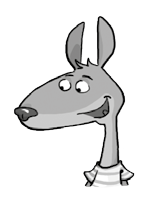 Parcours A	FICHIER PAGES 126 ET 12769	Multiplication par un nombreà 2 chiffres (1)Si tu as besoin d’aide, regarde le Retenirà la page 136 de ton fichier.A1  Calcule les multiplications en colonnes.16 × 2 =   	35 × 3 =   	64 × 4 =   	48 × 5 =   	1	6	3	5×	.	×	..	.	.	.	..	.×	..	.	..	.×	..	.	.A2  Calcule les multiplications en ligne.• 25 × 30 =		• 36 × 20 =   	• 18 × 20 =		• 53 × 40 =   	• 62 × 30 =		• 19 × 40 =   	A3  Complète les schémas et calcule.272	727 ×   	383	8      ×   	  ×	3	3 	  × 	. 	. 	27 ×   	27 ×		.	. 	 ×   	.	.	..	.	.	.A4  Calcule les multiplications.A5  Résous le problème.   	Une vache mange en moyenne 21 kg d’herbe par jour. Quelle masse d’herbe la vache mange-t-elle en 15 jours ?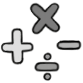 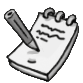 .  	.  	12263495137×15×2563 ×...×...63 ×		.	.	.		×			.	.	. 	63 ×		.	.	.		×			.	.	. 	63 ×		.	.	.		×			.	.	. 	63 ×		.	.	.		×			.	.	. 	63 ×		.	.	.		×			.	.	. 	63 ×		.	.	.		×			.	.	. 	63 ×		.	.	.		×			.	.	. 	63 ×		.	.	.		×			.	.	. 	63 ×		.	.	.		×			.	.	. 	63 ×		.	.	.		×			.	.	. 	63 ×		.	.	.		×			.	.	. 	63 ×		.	.	.		×			.	.	. 	63 ×		.	.	.		×			.	.	. 	63 ×		.	.	.		×			.	.	. 	63 ×		.	.	.		×			.	.	. 	63 ×		.	.	.		×			.	.	. 	63 ×		.	.	.		×			.	.	. 	.............